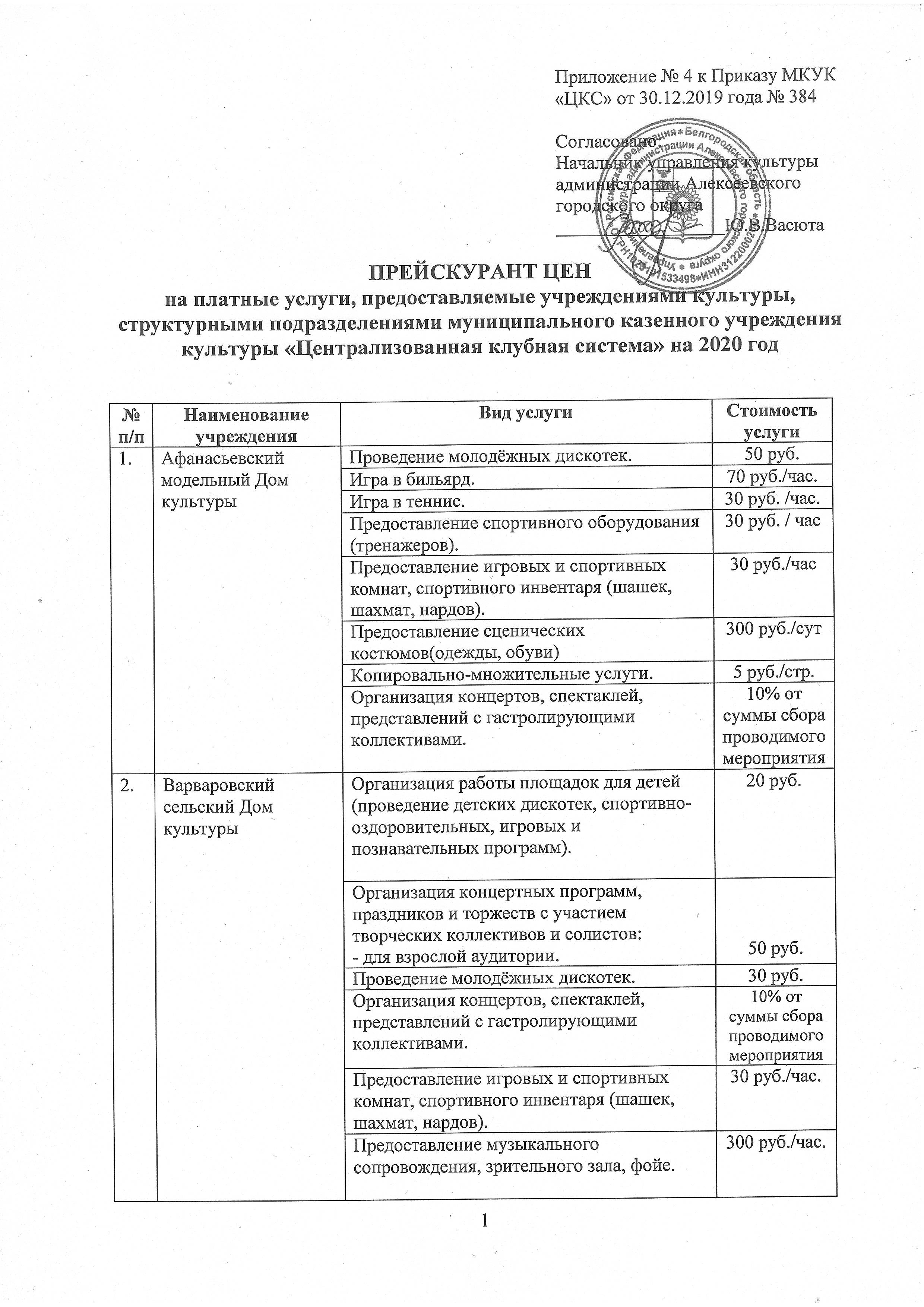 Проведение корпоративных мероприятий (юбилеев, презентаций, свадеб, дней рождений), театрализованных представлений, народных гуляний со сказочными персонажами (на Новый год, Рождество, Троицу и т.д.). 300 руб./час.Игра в бильярд. 70 руб./часИгра в теннис.30 руб. /час.3.Гарбузовский сельский Дом культурыПроведение молодежных дискотек.30 руб.3.Гарбузовский сельский Дом культурыИгра в бильярд. 70 руб./час.3.Гарбузовский сельский Дом культурыИгра в теннис30 руб. /час.3.Гарбузовский сельский Дом культурыПредоставление игровых и спортивных комнат, спортивного инвентаря (шашек, шахмат, нардов).30 руб./час3.Гарбузовский сельский Дом культурыПредоставление звукоусилительной аппаратуры, светотехнического оборудования, музыкальных инструментов:- в здании учреждения;	- за пределами учреждения.300 руб.300 руб. /час.4.Глуховский модельный Дом культурыПредоставление музыкального сопровождения, зрительного зала, фойе.300 руб. /час.4.Глуховский модельный Дом культурыИгра в бильярд.70 руб./час.4.Глуховский модельный Дом культурыИгра в теннис.30 руб. /час.4.Глуховский модельный Дом культурыОрганизация концертных программ, праздников и торжеств с участием творческих коллективов и солистов:- для детской аудитории- для взрослой аудитории20 руб.50 руб.4.Глуховский модельный Дом культурыПредоставление сценических костюмов (одежды, обуви).300 руб./сут.4.Глуховский модельный Дом культурыКопировально-множительные услуги.5 руб./стр.4.Глуховский модельный Дом культурыПредоставление спортивного оборудования (тренажеров).30 руб./час4.Глуховский модельный Дом культурыОрганизация концертов, спектаклей, представлений с гастролирующими коллективами.10% от суммы сбора проводимого мероприятия4.Глуховский модельный Дом культурыПроведение  молодёжных дискотек50 руб.5.«Центр культурного развития села Иловка»Проведение молодежных дискотек50 руб.5.«Центр культурного развития села Иловка»Проведение вечеров отдыха (с участием эстрадных коллективов)70 руб.5.«Центр культурного развития села Иловка»Игра в бильярд. 70 руб./час.5.«Центр культурного развития села Иловка»Проведение корпоративных мероприятий (юбилеев, презентаций, свадеб, дней рождения), театрализованных представлений, народных гуляний со сказочными персонажами (на Новый год, Рождество, Троицу и т.д.).300 руб. /час5.«Центр культурного развития села Иловка»Организация концертных программ, праздников и торжеств с участием творческих коллективов и солистов: - для детской аудитории;- для взрослой аудитории.20 руб.50 руб.5.«Центр культурного развития села Иловка»Предоставление спортивного оборудования (тренажеров).30 руб. /час5.«Центр культурного развития села Иловка»Игра в теннис 30 руб. /час5.«Центр культурного развития села Иловка»Предоставление игровых и спортивных комнат, спортивного инвентаря (шашек, шахмат, нардов).30 руб./час5.«Центр культурного развития села Иловка»Разработка сценарного материала, постановочная работа.300 руб.5.«Центр культурного развития села Иловка»Предоставление сценических костюм (одежды, обуви).300 руб./сут5.«Центр культурного развития села Иловка»Копировально-множительные услуги.5 руб. / стр.5.«Центр культурного развития села Иловка»Предоставление музыкального сопровождения, зрительного зала, фойе.300 руб. /час5.«Центр культурного развития села Иловка»Услуги по выездному культурному обслуживанию, работе ведущего.300 руб. /час6.Ильинский сельский Дом культурыОрганизация работы площадок для детей (проведение детских дискотек, спортивно-оздоровительных, игровых и познавательных программ).20 руб.6.Ильинский сельский Дом культурыИгра в бильярд.70 руб./час.6.Ильинский сельский Дом культурыИгра в теннис.30 руб. /час.6.Ильинский сельский Дом культурыПредоставление игровых и спортивных комнат, спортивного инвентаря (шашек, шахмат, нардов).30 руб./час6.Ильинский сельский Дом культурыОрганизация концертных программ, праздников и торжеств с участием творческих коллективов и солистов: - для взрослой аудитории50 руб.6.Ильинский сельский Дом культурыПроведение молодежных дискотек.30руб.7.Красненский модельный Дом культурыПроведение молодежных дискотек.30 руб.7.Красненский модельный Дом культурыПроведение вечеров отдыха (с участием эстрадных коллективов).30 руб.7.Красненский модельный Дом культурыОрганизация концертных программ, праздников и торжеств с участием творческих коллективов и солистов: - для детской аудитории;- для взрослой аудитории.20 руб.50 руб.7.Красненский модельный Дом культурыОрганизация работы площадок для детей (проведение детских дискотек, спортивно-оздоровительных, игровых и познавательных программ).20 руб.7.Красненский модельный Дом культурыИгра в бильярд. 70 руб./час.7.Красненский модельный Дом культурыИгра в теннис.30 руб. /час7.Красненский модельный Дом культурыПредоставление игровых и спортивных комнат, спортивного инвентаря (шашек, шахмат, нардов).30 руб./час7.Красненский модельный Дом культурыПроведение ярмарок, лотерей, выставок.50 руб.7.Красненский модельный Дом культурыКопировально-множительные услуги.5 руб. / стр.8.Луценковский сельский Дом культурыПроведение молодежных дискотек30 руб.8.Луценковский сельский Дом культурыПроведение вечеров отдыха (с участием эстрадных коллективов)30 руб.8.Луценковский сельский Дом культурыИгра в бильярд. 70 руб./час.8.Луценковский сельский Дом культурыПредоставление звукоусилительной аппаратуры, светотехнического оборудования, музыкальных инструментов: - в здании учреждения.300 руб./час8.Луценковский сельский Дом культурыПредоставление игровых и спортивных комнат, спортивного инвентаря (шашек, шахмат, нардов).30 руб. /час9.«Центр культурного развития села Матрено-Гезово»Проведение культурно-досуговых мероприятий (профессиональных и календарных праздников, концертов, развлекательных вечеров, балов, спектаклей, игровых, танцевальных, шоу-программ, конкурсов, фестивалей, обрядов). 300 руб./час9.«Центр культурного развития села Матрено-Гезово»Организация концертных программ, праздников и торжеств с участием творческих коллективов и солистов: - для детской аудитории- для взрослой аудитории20 руб.50 руб.9.«Центр культурного развития села Матрено-Гезово»Проведение корпоративных мероприятий (юбилеев, свадеб, дней рождения), театрализованных представлений, народных гуляний со сказочными персонажами (на Новый год, Рождество, Троицу и т.д.).300 руб./час9.«Центр культурного развития села Матрено-Гезово»Организация работы площадок для детей (проведение детских дискотек, спортивно-оздоровительных, игровых и познавательных программ).20 руб.9.«Центр культурного развития села Матрено-Гезово»Организация концертов, спектаклей, представлений с гастролирующими коллективами.10% от суммы сбора проводимого мероприятия9.«Центр культурного развития села Матрено-Гезово»Проведение молодежных дискотек50 руб.9.«Центр культурного развития села Матрено-Гезово»Проведение вечеров отдыха (с участием эстрадных коллективов)70 руб.9.«Центр культурного развития села Матрено-Гезово»Игра в бильярд. 70 руб./час.9.«Центр культурного развития села Матрено-Гезово»Игра в теннис30 руб. /час9.«Центр культурного развития села Матрено-Гезово»Предоставление игровых и спортивных комнат, спортивного инвентаря (шашек, шахмат, нардов).30 руб./час9.«Центр культурного развития села Матрено-Гезово»Предоставление сценических костюмов одежды, обуви).300 руб./сут.9.«Центр культурного развития села Матрено-Гезово»Предоставление звукоусилительной аппаратуры, светотехнического оборудования, музыкальных инструментов:9.«Центр культурного развития села Матрено-Гезово»- в здании учреждения300 руб.9.«Центр культурного развития села Матрено-Гезово»- за пределами учреждения.300 руб./час.10.«Центр культурного развития села Мухоудеровка»Организация работы площадок для детей (проведение детских дискотек, спортивно-оздоровительных, игровых и познавательных программ).20 руб.10.«Центр культурного развития села Мухоудеровка»Игра в бильярд.70 руб./час.10.«Центр культурного развития села Мухоудеровка»Игра в теннис.30 руб. /час.10.«Центр культурного развития села Мухоудеровка»Предоставление игровых и спортивных комнат, спортивного инвентаря (шашек, шахмат, нардов).30 руб./час10.«Центр культурного развития села Мухоудеровка»Проведение молодёжных дискотек.50 руб.10.«Центр культурного развития села Мухоудеровка»Предоставление спортивного оборудования (тренажеров).30 руб./час10.«Центр культурного развития села Мухоудеровка»Организация концертных программ, праздников и торжеств с участием творческих коллективов и солистов:- для детской аудитории;- для взрослой аудитории.20 руб.     50 руб.10.«Центр культурного развития села Мухоудеровка»Предоставление сценических костюмов (одежды, обуви)300 руб./сутки10.«Центр культурного развития села Мухоудеровка»Театрализованное сопровождение туристических экскурсий 50 руб./час.10.«Центр культурного развития села Мухоудеровка»Организация концертов, спектаклей, представлений с гастролирующими коллективами.10% от суммы сбора проводимого мероприятия11.«Центр культурного развития села Подсереднее»Организация работы площадок для детей (проведение детских дискотек, спортивно-оздоровительных, игровых и познавательных программ).20 руб.11.«Центр культурного развития села Подсереднее»Проведение молодежных дискотек50 руб.11.«Центр культурного развития села Подсереднее»Игра в бильярд. 70 руб./час.11.«Центр культурного развития села Подсереднее»Игра в теннис. 30 руб. /час.11.«Центр культурного развития села Подсереднее»Предоставление сценических костюмов (одежды, обуви)300 руб./сут11.«Центр культурного развития села Подсереднее»Предоставление спортивного оборудования (тренажеров)30 руб./час11.«Центр культурного развития села Подсереднее»Организация концертов, спектаклей, представлений с гастролирующими коллективами.10% от суммы сбора проводимого мероприятия11.«Центр культурного развития села Подсереднее»Проведение караоке-вечеров 50 руб./час.11.«Центр культурного развития села Подсереднее»Предоставление музыкального сопровождения, зрительного зала, фойе300 руб./час.12.Репенский модельный Дом культурыПроведение молодёжных дискотек 50 руб.12.Репенский модельный Дом культурыПроведение караоке-вечеров50 руб./час.12.Репенский модельный Дом культурыПроведение вечеров отдыха (с участием эстрадных коллективов)70 руб.12.Репенский модельный Дом культурыИгра в бильярд.70 руб./час12.Репенский модельный Дом культурыПредоставление звукоусилительной аппаратуры, светотехнического оборудования, музыкальных инструментов:- в здании учреждения300 руб.12.Репенский модельный Дом культурыПроведение культурно-досуговых мероприятий (профессиональных и календарных праздников, концертов, развлекательных вечеров, балов, спектаклей, игровых, танцевальных, шоу-программ, конкурсов, фестивалей, обрядов)300 руб./час12.Репенский модельный Дом культурыПроведение корпоративных мероприятий (юбилеев, свадеб, дней рождения), театрализованных представлений, народных гуляний со сказочными персонажами (на Новый год, Рождество, Троицу и т.д.)300 руб./час12.Репенский модельный Дом культурыОрганизация концертных программ, праздников и торжеств с участием творческих коллективов и солистов:- для взрослой аудитории.50 руб.12.Репенский модельный Дом культурыРазработка сценарного материала, постановочная работа.300 руб.12.Репенский модельный Дом культурыПредоставление сценических костюмов (одежды, обуви)300 руб./сутки12.Репенский модельный Дом культурыПроведение ярмарок, лотерей, выставок.50 руб.12.Репенский модельный Дом культурыПредоставление музыкального сопровождения, зрительного зала, фойе300 руб./час12.Репенский модельный Дом культурыОрганизация концертов, спектаклей, представлений с гастролирующими коллективами.10% от суммы сбора проводимого мероприятия12.Репенский модельный Дом культурыКопировально-множительные услуги5 руб./ стр.12.Репенский модельный Дом культурыУслуги по выездному культурному обслуживанию, работе ведущего300 руб./час13.«Центр культурного развития села Советское»Проведение молодёжных дискотек 50 руб.13.«Центр культурного развития села Советское»Проведение вечеров отдыха (с участием эстрадных коллективов)70 руб.13.«Центр культурного развития села Советское»Игра в бильярд. 70 руб./час13.«Центр культурного развития села Советское»Игра в теннис.30 руб./час13.«Центр культурного развития села Советское»Предоставление сценических костюмов (одежды, обуви)300 руб./сут13.«Центр культурного развития села Советское»Предоставление музыкального сопровождения, зрительного зала, фойе.300 руб./час.13.«Центр культурного развития села Советское»Проведение корпоративных мероприятий (юбилеев, свадеб, дней рождения), театрализованных представлений, народных гуляний со сказочными персонажами (на Новый год, Рождество, Троицу и т.д.)300 руб./час.13.«Центр культурного развития села Советское»Предоставление игровых и спортивных комнат, спортивного инвентаря (шашек, шахмат, нардов).30 руб./час.13.«Центр культурного развития села Советское»Организация концертов, спектаклей, представлений с гастролирующими коллективами.10% от суммы сбора проводимого мероприятия13.«Центр культурного развития села Советское»Услуги по выездному культурному обслуживанию, работе ведущего300 руб./час14.Хлевищенский сельский Дом культурыОрганизация концертных программ, праздников и торжеств с участием творческих коллективов и солистов:- для взрослой аудитории.  50 руб.14.Хлевищенский сельский Дом культурыИгра в бильярд. 70 руб./час.14.Хлевищенский сельский Дом культурыИгра в теннис30 руб./час14.Хлевищенский сельский Дом культурыПроведение молодежных дискотек30 руб.14.Хлевищенский сельский Дом культурыОрганизация концертов, спектаклей, представлений с гастролирующими коллективами.10% от суммы сбора проводимого мероприятия